TRIBUNALE DI NOCERA INFERIOREUFFICIO ESECUZIONI IMMOBILIARIPROCEDIMENTO n.       /       R.G.E.CUSTODE GIUDIZIARIO – ACCETTAZIONE INCARICO     Il/la sottoscritto/a, avv./dott./dott.ssa _______________ ,     rilevato che è stato nominato custode giudiziario in sostituzione del debitore esecutato ex art. 559 c.p.c. con decreto del giudice dell’esecuzione allegato al decreto di fissazione dell’udienza ex art. 569 c.p.c.;     preso atto:delle modalità di accettazione dell’incarico precisate nel decreto di nomina;del contenuto dell’incarico richiamato con il sopra citato decreto e delle prescrizioni formulate dal giudice dell’esecuzione;delle prescrizioni generali concernenti le modalità di deposito telematico degli atti richiamate nel sopra citato decreto di nomina;DICHIARA     in via del tutto preliminare:     - di non versare in alcuna situazione d’incompatibilità in relazione all’incarico affidato;     ed in particolare:     - di non trovarsi in alcuna delle situazioni descritte dall’art. 51 c.p.c. in quanto compatibile;     nonché:     - di non avere assunto incarichi professionali e di non essere stato dipendente di alcuna delle parti in causa nell’ultimo triennio, né di essere associato, dipendente o affiliato di alcuno studio professionale che si trovi in una delle predette condizioni di incompatibilità;DICHIARA     di aver preso atto del contenuto dell’incarico conferito e delle prescrizioni formulate dal giudice dell’esecuzione con il decreto sopra richiamato nei termini di seguito precisati:DICHIARA     conseguentemente:     - di accettare l’incarico affidato come sopra precisato e di obbligarsi ad eseguire i compiti indicati nel decreto di nomina con diligenza e professionalità;PRENDE ATTO     del fatto che:     l’adempimento o meno delle prescrizioni sopra indicate (ed in particolare di quelle concernenti le modalità del deposito telematico) sarà oggetto di valutazione da parte del G.E.;     in ogni caso, l’eventuale inadempimento delle prescrizioni per il deposito telematico sopra indicate comporterà che le istanze inoltrate non saranno oggetto di esame da parte del G.E. e che l’ausiliario assumerà la responsabilità delle relative conseguenze;COMUNICA     di essere reperibile presso i seguenti recapiti:     Città / Via / Numero Civico / CAP / Telefono / Cellulare / FAX / Indirizzo Posta Elettronca Certificata (PEC);PROCEDE     infine alla sottoscrizione del presente atto con firma digitale ed all’invio telematico alla cancelleria dell’ufficio esecuzioni.     Luogo e DataIl custode giudiziarioAvv./Dott./Dott.ssa_____________________________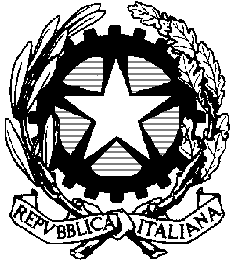 